auction and prizes!trivia night.friday 14 june @ 7pm tickets $10 ~ tables of 10Dromana College Design Centerbyo drinks and snacks(Enter via Old White Hill Rd)helping to fund student camps to NASA Spacecamp, Basketball USA, Indonesia and Japan.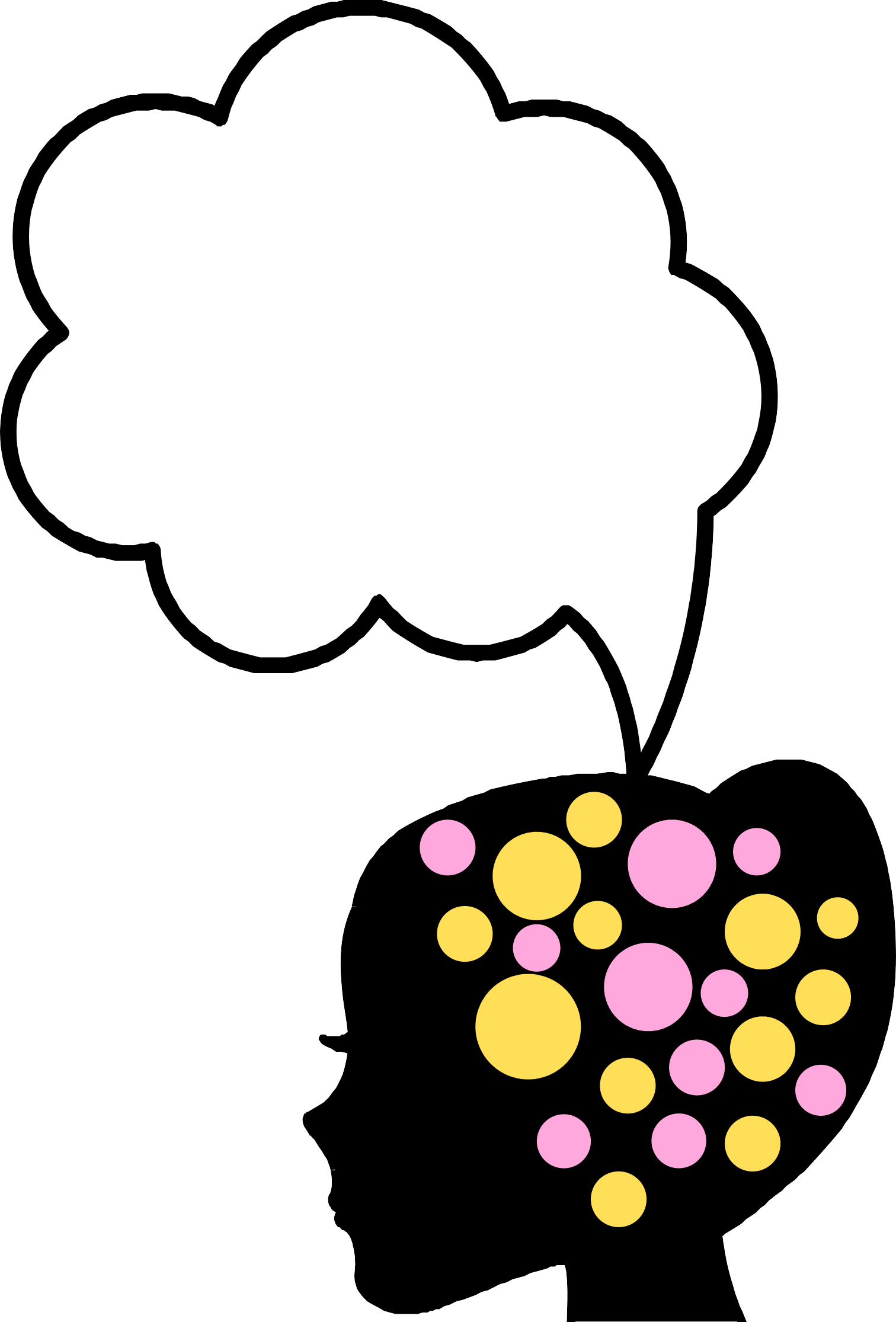 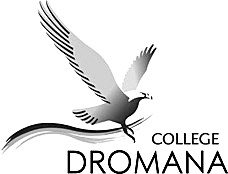 ?	???	?	??	?parents & friends association